Plan de cours pour la série d’affiches intitulée : « l’État trompeur : le pouvoir de la propagande nazie »Objet du plan de cours :Utiliser la série d’affiches intitulée : « l’État trompeur : le pouvoir de la propagande nazie » comme un outil d’enseignement interactif pour :Renforcer les connaissances des élèves sur l’histoire de l’Holocauste, en particulier sur la façon dont la propagande a contribué à créer un environnement propice à la persécution et en fin de compte au génocide des juifs.Aider les élèves à comprendre comment fonctionne la propagande et pourquoi il est important de pouvoir la déceler.Aider les élèves à développer un esprit critique et renforcer leur capacité à analyser des textes.Méthode suggéréeUtilisez la série d’affiche intitulée « l’État trompeur » comme un outil d’enseignement interactif. Veuillez noter que les réponses proposées et le temps imparti à chaque activité sont uniquement à titre indicatif. 1. Entrée en matière : Réflexion sur les notions clés				(5 min)Affichez quatre notions : « Droits de l’homme », « Génocide », « Holocauste » et « Racisme ». Demandez aux élèves de réfléchir ou de travailler par deux ou en groupes. Rassurez-les qu’il ne s’agit pas d’un test. L’exercice de réflexion ne doit pas durer plus de quelques minutes. Commencez par les « Droits de l’homme », car la plupart des élèves auront quelque chose à dire sur la question.Demandez aux élèves de réagir, et retenir leurs réactions.Pendant l’Holocauste, certaines personnes se voyaient priver de leurs droits par le gouvernement et par des citoyens ordinaires, notamment des voisins, enseignants, médecins, avocats, ministres, policiers et autres. Nous allons voir comment la propagande a poussé toutes ces personnes à agir de la sorte.2. Propagande, préjugés et Holocauste					(3 min)L’une des principales raisons pour lesquelles l’Holocauste s’est produit est que le gouvernement nazi a essayé de remplir de haine et de préjugés le cœur des populations. Le gouvernement nazi voulait que tout le monde adopte sa vision raciste et antisémite du monde. Vérifiez que les élèves comprennent la signification du terme « antisémitisme ». L’antisémitisme se définit par un préjugé contre le peuple juif ou la haine de ce dernier. Les messages constants de propagande ont contribué à créer un climat d’indifférence au sort des autres. L’Holocauste ne nécessitait pas une haine généralisée des juifs, mais seulement de l’indifférence vis-à-vis du sort de ses voisins.Les nazis voulaient que tout le monde croie que seules certaines personnes étaient pleinement humaines, et que les juifs particulièrement ne méritaient aucun droit humain simplement parce qu’ils étaient juifs.Demandez aux élèves : « Comment le gouvernement a rallié le peuple à sa vision du monde ? » Expliquez que la propagande était un outil important utilisé pat le parti nazi. Expliquez que la propagande est le sujet principal de la leçon/séance. Nous allons voir comment les nazis ont utilisé la propagande pour créer une vision attrayante de la communauté nationale, et comment les populations ont pu se laisser convaincre. Le revers de ce mythe est que les nazis n’ont pas pris en compte tous les groupes appartenant à cette communauté. Il est relativement facile d’ignorer la douleur de quelqu’un d’autre si cette personne est exclue du « groupe des admis ». Demandez aux élèves : « Qu’est-ce que la propagande et quel est son objectif ? » Permettez aux élèves de répondre, puis concluez par ces points : La propagande est un outil qui permet de manipuler les gens ou d’influencer leur façon de penser et de se comporter.Demandez aux élèves : « Comment reconnaît-on la propagande ? » À qui ressemble la propagande, comment résonne-t-elle et comment fonctionne-t-elle ? Expliquez que l’exposition nous donnera plusieurs exemples de propagande nazie.3. La propagande nazie et l’Holocauste : Exploration guidée de l’exposition d’affiches											(25 min)Avant que les élèves n’entament la visite de l’exposition :Rappelez-leur que l’Holocauste a eu lieu pendant les années 1930 et 1940. Demandez aux élèves : Comment le gouvernement communiquait-il avec le peuple ? Le gouvernement nazi véhiculait son message au peuple à travers des moyens de communication tels que la radio, les journaux, les films, pièces de théâtre, rassemblements, drapeaux, banderoles, panneaux, affiches, ainsi que par la musique, les badges, uniformes et livres.Expliquez que la propagande réussit lorsqu’elle répond aux événements en cours et qu’elle donne aux gens ce qu’ils veulent ou ce dont ils pensent avoir besoin. Par exemple, la propagande qui promet le travail et la sécurité à des personnes ayant déjà un emploi ne sera pas aussi efficace qu’en cas de chômage ou de rareté de l’emploi.Affiches n°1 à 7 (Vendre le nazisme dans une démocratie)Affiche n°3 :Le Parti national-socialiste des travailleurs allemands (NSDAP ou parti nazi) est né des bouleversements qui ont suivi la défaite de l’Allemagne pendant la Première Guerre mondiale.Avant 1929, le Parti nazi n’avait pas réussi à attirer un grand nombre de partisans.Demandez aux élèves de regarder la photographie de l’affiche n°3 et de dire quand elle a été prise : Weimar, Allemagne, 1932 : Rassemblement du parti nazi. La photographie nous dit qu’en 1932, le parti nazi était devenu très populaire. Demandez aux élèves s’ils savent pourquoi. Après le début de la Grande Dépression en 1929, la société allemande était confrontée à d’immenses défis : pauvreté, faim, sous-emploi. Cette situation a rendu très attrayants les messages extrémistes véhiculés par les nazis.Ceux-ci avaient recours à des messages populaires et émotionnels qui proposaient des solutions simples aux problèmes graves de l’Allemagne afin d’obtenir le soutien des masses.Affiche n°4 :Les nazis ont utilisé la propagande pour obtenir le soutien de la population.Adolf Hitler, leader du parti nazi et premier directeur de propagande dudit parti, jouait un rôle important dans la machine de propagande. Après l’année 1929, un nombre croissant de personnes venait écouter les discours enflammés d’Hitler.Faites référence aux photographies d’Hitler.Demandez aux élèves quel est d’après eux le message véhiculé par la première photo (en haut à gauche). La force.Pourquoi Hitler porte-t-il un costume et non une tenue décontractée ou son uniforme du parti nazi ? Rappelez aux élèves le contexte dans lequel la photo a été prise. Rappelez-leur qu’Hitler tenait à se donner une image de leader fort, plein de volonté et de détermination, capable de sortir l’Allemagne de ses problèmes. Quelle image serait la plus attrayante pour un public d’envergure ? Cette photo le fait apparaître comme un homme raisonnable et respectable : un homme digne de confiance. Quel était le message d’Hitler, et pourquoi était-il si populaire ?Dans ses discours, Hitler : apportait des réponses extrêmement simplistes aux problèmes de l’Allemagne. s’appuyait sur des demi-vérités ou des mensonges, jouait sur les émotions des gens et blâmait à tort les juifs pour les problèmes de l’Allemagne. Le fait d’avoir un bouc émissaire tout désigné donnait à l’auditoire d’Hitler un sentiment de sécurité et d’unité.Affiches n°5 à 7Le parti nazi ciblait minutieusement son audience et adaptait sa propagande à chaque couche de la société allemande.Voyons des exemples de la propagande nazie sur ces affiches, et quelles techniques ont été employées pour influencer et manipuler le spectateur :Reportez-vous à la photographie de l’affiche n°5 : Demandez aux élèves : « Laquelle de ces affiches attire votre attention, et pourquoi ? » Encouragez les élèves à analyser l’impact des couleurs, du gras et des images claires. Reportez-vous aux affiches n°5, 6 et 7. Demandez aux élèves s’ils voient des images qui suggèrent la puissance et la force. Sur l’affiche 5 : affiche avec un homme très grand représentant les nazis ; le grand aigle ; sur l’affiche 6 (« le coup doit frapper à la maison ») le grand point frappant la personne. Regardez l’image principale de l’affiche n°6 intitulée du « travail et du pain ». Demandez aux élèves : « Pourquoi l’image du travail et du pain agit-t-elle fortement sur les émotions des spectateurs ? » Beaucoup d’allemands étaient très pauvres et sans emploi. C’est ce qui explique tout le poids de la promesse faite par les nazis de leur donner du travail et de la nourriture. Reportez-vous à l’image de l’affiche n°7 intitulée « Notre dernier espoir : Hitler ».  Demandez aux élèves ce qu’ils pensent du choix de ces mots : « notre » « dernier » et « espoir ». Rajoutez à leurs commentaires : ces mots sont d’une grande portée émotionnelle. Le « nous » créée un sentiment d’appartenance. L’art peut également éveiller les émotions. Demandez aux élèves de regarder les personnes visées par le « nous » : les hommes de la classe moyenne, les femmes ayant des enfants, l’homme qui porte un costume en lambeaux (classe moyenne) et de voir à quel point elles ont l’air désespérées.De nombreux électeurs se sont tournés vers le parti nazi en raison de l’impact de la Grande Dépression :Les gens avaient peur de la pauvreté.Certains avaient peur du communisme révolutionnaire. Le nationalisme extrême des nazis offrait l’espoir d’une Allemagne restaurée. Les gens étaient frustrés par l’incapacité des autres partis politiques d’Allemagne à œuvrer ensemble à la recherche d’une solution aux problèmes de l’Allemagne. Ils étaient déçus par la démocratie.Ils étaient prêts à fermer les yeux sur l’idéologie et le racisme anti-juifs des nazis.Affiches n°8 à 12 : (Propagande et dictature à partir de 1933)Les nazis ont accédé au pouvoir en 1933. Peu après leur accession au pouvoir, ils ont fait de l’Allemagne une dictature. Quelques mois après qu’Hitler est devenu chancelier, le régime nazi a détruit la presse libre du pays. Le Ministre de la propagande a pris le contrôle de presque tous les médias. Demandez aux élèves pourquoi les nazis voulaient contrôler la presse. Précisez dans votre intervention qu’une presse libre aurait permis de remettre en question la propagande nazie et encouragé la pensée critique. Les nazis ont voté des lois pour créer un nouvel État fondé sur le racisme, l’antisémitisme et les préjugés. Tous les Allemands ont perdu leurs droits civils, notamment le droit à la liberté d’expression, d’association, de religion et le droit à choisir son gouvernement. Toute opposition au gouvernement était sévèrement sanctionnée.Les juifs vivaient en Allemagne depuis des siècles et faisaient partie intégrante de la société allemande. Ils étaient médecins, avocats, enseignants, écrivains, policiers. Ils avaient l’allemand pour langue maternelle, avaient combattu pour l’Allemagne pendant la Première Guerre mondiale, et étaient citoyens allemands. Les nazis ont voté des lois pour retirer aux juifs allemands leur nationalité. Les lois nazies ont introduit la ségrégation en Allemagne, interdisant aux juifs allemands d’entrer dans des parcs ou des lieux publics de loisirs tels que les cinémas, théâtres, piscines ou restaurants. Pour finir, les enfants juifs n’avaient plus le droit d’aller dans les mêmes écoles que les autres.Reportez-vous à l’affiche n°8. Pour les nazis, la propagande était si importante qu’ils ont créé tout un département d’État qui y était consacré. Voici (affiche n°8) une photo du grand Département de la propagande, dirigé par le Dr. Joseph Goebbels. Après avoir accédé au pouvoir, les nazis ont continué d’utiliser la propagande pour :rendre le racisme, l’antisémitisme et les préjugés normaux et acceptables,faire paraître raisonnables leurs lois injustes, etconsolider leur pouvoir.Affiche n°9 :L’un des fondements de la propagande nazie était l’idée de bâtir une « communauté nationale » nouvelle et exclusive, qui devait être l’union des dénommés « aryens » allemands. Les nazis définissaient les « aryens » comme possédant un sang dit « pur », garantissant leurs capacités morales, intellectuelles et physiques.Dans la « nouvelle » Allemagne, tous les aryens seraient égaux et auraient les mêmes opportunités, et rebâtiraient l’économie grâce à leurs efforts collectifs.De nombreux allemands aimaient les idées « positives » de l’unité. Cependant, l’idée nazie de la «  communauté nationale » masquait la persécution, l’exclusion, la marginalisation et la discrimination de groupes perçus comme étant « indésirables ». Les nazis excluaient de la « famille aryenne » les juifs, les roms, les sinti, les Allemands d’origine africaine et les Allemands handicapés physiques et mentaux. Ils dépossédaient ces groupes de leurs droits humains fondamentaux. Les nazis persécutaient également les homosexuels, les témoins de Jéhovah et d’autres groupes qu’ils considéraient comme des ennemis politiques.En définissant publiquement les membres de la communauté à travers des stéréotypes et d’autres signes, la propagande nazie a contribué au succès des politiques d’exclusion mises en place par le régime nazi.Expliquez le mot « stéréotype » : Un stéréotype est une croyance simpliste et généralisée appliquée à un groupe.Demandez en quoi les stéréotypes sont un problème. Les stéréotypes créent une fausse impression. Ils limitent le potentiel des individus et leur enlèvent leur individualité. Examinez l’image de l’affiche n°9 :La propagande nazie a utilisé les stéréotypes pour montrer à quoi ressemblaient les aryens, et comment ceux-ci se comportaient. L’affiche présente un stéréotype de la « famille aryenne ». Qu’est-ce que les élèves remarquent concernant l’apparence censée être celle d’un « aryen » ? Indiquez dans votre intervention : les cheveux blonds, la peau claire, la force et l’aptitude physique. Rappelez aux élèves qu’il s’agit d’un stéréotype : tous les allemands n’ont pas les cheveux blonds (par exemple Hitler). Il y avait aussi des juifs allemands aux cheveux blonds et aux yeux bleus. L’affiche montre que le comportement était aussi important que les caractéristiques physiques pour déterminer qui était « aryen » ou pas. Par exemple, les bons « aryens » soutenaient les nazis, faisaient subir des discriminations aux juifs, avaient beaucoup d’enfants, n’épousaient que d’autres « aryens », apprenaient à leurs enfants à aimer les nazis, et encourageaient leurs enfants à adhérer aux groupes de Jeunesses hitlériennes. Quel est le rôle de l’homme ? Pourquoi l’homme est-il dessiné aussi grand ? Il doit prendre soin de la famille.Quel est le rôle de la femme ? Elle doit avoir des enfants.Expliquez aux élèves que les nazis appliquaient une répartition stricte des rôles basée sur le genre : les femmes devaient avoir beaucoup d’enfant et prendre soin de la maison. Les hommes devaient travailler et protéger leurs familles comme des soldats.Demandez aux élèves s’ils voient des images qui véhiculent l’idée de la force. L’aigle, la grande envergure de l’homme.Quelles sont les personnes dont l’affiche suggère qu’elles sont exclues de la « famille aryenne » ? Toute personne qui ne correspond pas à cette description, par exemple, les personnes à la peau plus foncée, ou les personnes handicapées, ou toute personne qui ne se comportait pas de cette manière – les femmes qui voulaient faire carrière, ou les femmes et les hommes qui choisissaient de ne pas avoir d’enfants, ou les hommes et les femmes qui choisissaient de ne pas fonder une famille.La propagande nazie justifiait la description de groupes d’« indésirables », incitait à la haine et encourageait l’indifférence vis-à-vis des personnes considérées comme étrangères à la communauté.Affiches n°10 et 11 : Ciblant les jeunesLes nazis avaient recours à la propagande pour endoctriner les jeunes. Demandez aux élèves ce que signifie « être endoctriné ». Accepter certaines idées et croyances sans les remettre en question.Demandez aux élèves pourquoi la propagande nazie ciblait les jeunes. Les nazis ciblaient les jeunes pour veiller à ce que leurs croyances soient transmises de génération en génération.Reportez-vous la photographie de l’affiche n°10 : Demandez aux élèves quand la photographie a été prise (1932) – cela montre que même avant que les nazis n’accèdent au pouvoir en 1933, ils s’évertuaient à obtenir le soutien des jeunes. En 1933, le parti nazi a recruté des dizaines de milliers d’élèves et des milliers de jeunes enseignants. Demandez aux élèves : « qu’est-ce qui rendait les nazis attrayants aux yeux des jeunes » ? La photographie donne quelques indices : Expliquez l’emphase mise sur l’appartenance à un groupe ; le port de l’uniforme ; les rassemblements ; le fait d’être pris au sérieux.Les nazis ont également interdit tous les groupes de jeunesse, à l’exception des Jeunesses hitlériennes.En 1939, les nazis ont rendu l’adhésion aux Jeunesses hitlériennes obligatoire pour tous les « aryens » âgés de 10 à 18 ans.Après leur accession au pouvoir, les nazis ont évincé du service civil, des écoles publiques et des universités le peuple juif et les personnes jugées politiquement non fiables. Demandez aux élèves pourquoi les nazis ne voulaient pas d’enseignants juifs dans les écoles et les universités. Les nazis craignaient que des enseignants ou professeurs d’universités juifs respectés pour leurs connaissances ne remettent en question les mensonges de la propagande nazie selon lesquels les juifs étaient mauvais et intellectuellement inférieurs. L’éducation nazie n’encourageait ni une réflexion indépendante, ni la pensée critique. Elle avait pour but d’inculquer aux élèves l’idéologie nazie. L’éducation nazie était un puissant instrument de propagande.L’instruction en classe et dans la Jeunesse hitlérienne visait à former des Allemands obéissants et prêts au sacrifice, disposés à mourir pour leur pays, se croyant supérieurs aux autres et mus par l’antisémitisme et les préjugés. Affiche n°11 : PréjugésLa propagande nazie reflétait l’antisémitisme nazi et s’appuyait sur les stéréotypes négatifs en rapport avec le peuple juif. Les juifs étaient à tort qualifiés d’« étrangers », d’« anti-humains » et de « parasites » responsables de l’effondrement culturel, politique et économique de l’Allemagne. Les affiches de propagande représentaient le peuple juif comme étant physiquement et moralement faible et non attrayant. La propagande nazie justifiait le fait de déposséder les juifs allemands de leur nationalité et de tous leurs droits, et poussait le peuple à considérer les juifs comme des personnes indésirées et menaçantes venues de l’extérieur.Affiche n°12 : Propagande justifiant la guerreEn septembre 1939, l’Allemagne a envahi la Pologne, ce qui a déclenché la Seconde Guerre mondiale. La propagande est devenue une arme à part entière de la stratégie militaire d’Hitler.Elle visait à persuader les Allemands de soutenir la guerre, présentant l’agression militaire comme un moyen de défense nécessaire.Reportez-vous à la photographie de l’affiche n°12 :Demandez aux élèves : « Quelle raison l’affiche de propagande donne-t-elle pour justifier la guerre ? »Le slogan est « Pourquoi nous combattons- pour le pain de nos enfants », en d’autres termes, pour protéger NOS enfants. Faites remarquer aux élèves l’effet du mot « nos » : il créée une impression d’opposition entre « nous » et « eux ». Indiquez également que la guerre n’avait pas pour seul but de « protéger nos enfants » : elle était menée pour des raisons complexes. La propagande simplifie à outrance des questions complexes et véhicule des demi-vérités. La guerre avait pour but de s’emparer du territoire d’autres pays.Comment l’artisan de la propagande essaye-t-il de susciter des émotions fortes chez le spectateur ? L’usage d’une photo représentant des enfants et des bébés suscite des émotions fortes. Les enfants sont innocents et vulnérables ; ils ont besoin de protection et représentent l’espoir pour l’avenir. La couleur rouge des lettres captive l’attention du spectateur et suggère à la fois l’importance et l’urgence du message, ainsi que le danger auquel les enfants sont confrontés.Les propagandistes nazis préparaient les Allemands à accepter d’affronter davantage de difficultés à la maison pendant la guerre, et à ignorer les traitements brutaux infligés aux peuples des territoires occupés. Affiche n°13 : Propagande justifiant le génocideLa propagande nazie cherchait à encourager la haine des juifs. Elle représentait les juifs comme l’ennemi, coupable d’avoir trahi l’Allemagne de l’intérieur. La propagande nazie reprochait aux juifs d’avoir causé la guerre et demandait une solution pour sauver l’Allemagne et le reste du monde de la destruction.Avec la guerre, la politique anti-juive menée par les nazis est passée des expulsions aux meurtres. Les nazis ont utilisé la propagande pour faire apparaitre ce changement de politique comme étant justifiable.Reportez-vous à l’image de propagande de l’affiche n°13 intitulée « C’est lui le responsable de la guerre ».Cette image a été dessinée en 1943. Le slogan dit : « C’est lui le responsable de la guerre ». Demandez aux élèves : « Comment l’affiche de propagande désigne-t-elle le responsable » ? Le doigt pointant la caricature du juif ; la façon dont l’homme juif se recroqueville, suggérant la culpabilité ou la honte, ou la peur d’être trouvé.Quel signe indique que la personne accusée est juive ? L’étoile jaune de David que les nazis obligeaient les juifs à porter.De qui est à la main censée pointer l’accusé ? En optant pour une main si grande qui apparaît du ciel, la propagande incite le peuple à y voir la main de Dieu ou de la nation allemande.Quel sentiment cette affiche a pu provoquer chez le peuple juif? L’isolation, la peurPourquoi cette affiche est-elle dangereuse ? Elle répand des mensonges sur le peuple juif. L’Allemagne ne perdait pas la guerre parce qu’elle était trahie par le peuple juif. L’affiche encourage le spectateur à haïr l’accusé et à le considérer comme un ennemi n’appartenant pas au peuple allemand. Les gens sont susceptibles de se souvenir d’images. Même une personne ne sachant pas lire pouvait comprendre le message de l’image.À travers des affiches comme celle-ci, les propagandistes nazis ont contribué à instaurer un climat d’indifférence, de haine et de peur qui a rendu possible l’extermination massive et systématique de six millions de juifs européens.Affiche n°14 : La propagande mise en accusation Joseph Goebbels, Ministre de la propagande, qui supervisait la production de la propagande que vous avez vue ici à travers les affiches, et bien plus, s’est suicidé tout juste avant la fin de la guerre. S’il avait été vivant, il aurait été inculpé pour « crimes contre l’humanité » aux procès de Nuremberg avec deux autres nazis pour incitation (encouragement) à la haine ayant favorisé l’Holocauste.C’était la première fois qu’un tribunal international reconnaisse le rôle dangereux de la propagande en tant qu’élément déclencheur des massacres.4.	D’après l’exposition, comment et pourquoi les nazis ont utilisé la propagande Activité de groupe n°1 (5 min)Les élèves peuvent travailler en groupes ou par deux. Demandez aux élèves de réfléchir à ce qu’ils ont vu pendant l’exposition, et de dire pourquoi les nazis ont utilisé la propagande, et quel est d’après eux l’objectif que les nazis espéraient atteindre. Retenez les mots clés de leur intervention. Rappelez aux élèves les faits suivants s’ils ne les ont pas mentionnés :Les nazis ont utilisé des affiches, les médias (par exemple les journaux, émissions de radio, banderoles, 	films), l’école, la Jeunesse hitlérienne, les mots, l’art et des images provoquant des émotions fortes pour influencer la façon dont les gens voyaientle peuple juif,Hitler et les naziseux-mêmes et leur identité. La propagande s’appuyait sur des stéréotypes pour créer un « nous » et un « eux ». Les victimes sont représentées comme des animaux ou des insectes. Exemple : pendant l’Holocauste, les nazis appelaient les juifs les « rats ». Pendant le génocide rwandais en 1994, les victimes étaient appelées les « cafards ». Les nazis ont utilisé la propagande pourdéshumaniser les victimes, créer chez certains un sentiment de supériorité ou d’infériorité,susciter un manque de compassion pour les victimes,répandre la haine, créer des divisions, pousser certains à se sentir exclus ou isolés, encourager la violence, encourager les massacres, encourager les préjugés, encourager l’égoïsme et l’exclusivité.5.	Comment la propagande fonctionne				Activité de groupe n°2(10 min)Les élèves peuvent travailler en petits groupes ou par deux, en fonction du temps imparti et de la taille du groupe d’élèves.Chaque groupe travaille sur l’une des trois affiches de propagande nazie, à savoir : « Image des allemands “aryens” idéalisés »« Le jeune sert le leader : tous les jeunes de 10 ans dans la Jeunesse hitlérienne », 1939.« Notre dernier espoir : Hitler »Affichez deux questions :Quelles techniques le propagandiste utilise-t-il ? Par exemple, les stéréotypes. Qu’est-ce que les propagandistes espéraient que le public ressentirait, penserait et ferait ?Demandez aux élèves de discuter de leur affiche en répondant à ces deux questions. En fonction de la taille de tout le groupe et du temps disponible, chaque groupe peut faire part de son analyse à l’ensemble des élèves.Réponses suggérées pour l’activité.Demandez aux élèves d’étudier l’impact de la propagande sur les juifs allemands.« Image des allemands “aryens” idéalisés » Quelles techniques le propagandiste utilise-t-il ?Le recours aux demi-vérités ou aux mensonges sur l’apparence physique des gensLa simplification à outrance de questions complexes : la propagande suggère qu’une certaine apparence physique ou certains comportements sont révélateurs de la valeur morale des individus. Les bonnes personnes ne ressemblent pas toujours à ça ou ne se comportent pas toujours comme ça.Le fait de jouer sur les émotions : dans ce cas, à travers l’utilisation d’images, par exemple l’image de l’enfant et de sa mère ; l’homme musclé suggère la force et la protection ; le ciel bleu suggère l’espoir.Qu’est-ce que les propagandistes espéraient que le public ressentirait, penserait et ferait ?Qu’il idolâtrerait et adorerait les personnes qui ressemblaient à celles des images de l’affiche.Qu’il idolâtrerait les « aryens blancs » et voudrait appartenir au groupe appelé « aryen » représenté sur l’affiche.Ils espéraient que le peuple croit en l’idée de « pureté sociale ». Ils espéraient que le peuple serait incité à faire plus d’enfants afin d’assurer des générations futures d’« aryens purs ».Que le peuple penserait que pour un monde meilleur, il fallait devenir des « aryens ».« Le jeune sert le leader : tous les jeunes de 10 ans dans la Jeunesse hitlérienne », 1939.Quelles techniques le propagandiste utilise-t-il ?Les stéréotypes : tous les garçons membres de la Jeunesse hitlérienne n’avaient pas cette apparenceLe fait de jouer sur les émotions : Hitler était dessiné grand, suggérant qu’il est un dieu. En choisissant de faire qu’Hitler et le garçon regardent au loin, la propagande suggère qu’ils sont l’avenir de l’Allemagne.Qu’est-ce que les propagandistes espéraient que le public ressentirait, penserait et ferait ?Qu’il verrait Hitler comme leur protecteur, leur sauveur : aux proportions d’un dieu.Qu’il idolâtrerait HitlerQu’il voudrait être fort et beau comme le jeune garçon (si le spectateur est un jeune garçon) en servant Hitler.Qu’il croirait que servir Hitler est ce qu’il faut (« servir » signifie faire tout ce qu’Hitler demande).Qu’il promouvrait une cause : la Jeunesse hitlérienne, Hitler et les nazis.« Notre dernier espoir : Hitler »Quelles techniques le propagandiste utilise-t-il ?La simplification à outrance de questions complexes : les solutions possibles aux malheurs économiques et sociaux causés par la Grande Dépression étaient complexes. Le fait de jouer sur les émotions en employant des mots tels que « notre », « dernier », « espoir », associant Hitler à l’espoir. Les couleurs utilisées mettent l’accent sur le désespoir du peuple.La promotion d’une cause : Hitler et les nazisQu’est-ce que les propagandistes espéraient que le public ressentirait, penserait et ferait ?Que le peuple verrait Hitler (et les nazis) comme la seule solution aux problèmes économiques du pays. Qu’il penserait que seul Hitler pouvait œuvrer à l’avènement d’une meilleure Allemagne. Que le peuple croirait qu’aucun autre parti politique ne pouvait le sauver.Qu’il penserait qu’Hitler était leur sauveur.6. Conclusion : Étudier la propagande aujourd’hui (10 min)Demandez aux élèves : Dans quel domaine de votre vie retrouvez-vous la propagande aujourd’hui ?Donnez les réponses suivantes si elles ne sont pas mentionnées par les élèves : La publicité utilise bon nombre d’outils de propagande dont nous avons parlé. La publicité a pour but d’influencer les pensées et les choix d’un individu. Elle peut donc être considérée comme une forme de propagande. Par quels messages pensez-vous être ciblés aujourd’hui ? Demandez aux élèves : « Pourquoi devrait-on s’intéresser à la propagande ? » d) 	À quel moment la propagande devient-elle dangereuse ?Recueillez des réactions. Ajoutez ces réponses : La propagande est dangereuse lorsqu’elle encourage la haine, le racisme et les préjugés tels que la xénophobie, l’antisémitisme, l’islamophobie, l’homophobie, ET fait paraître la discrimination et la violence comme des réponses acceptables.La propagande peut nous pousser à considérer l’injustice et la discrimination comme normales.Demandez aux élèves s’ils se souviennent avoir lu pendant l’exposition ce qui est arrivé à certains leaders de la propagande nazie. Demandez aux élèves quel sort devrait d’après eux être réservé aux personnes ou aux institutions qui ont recours à la propagande pour inciter à la haine. Quelle est la meilleure arme contre la manipulation ?Recueillez des réactions. Ajoutez que : La meilleure arme contre la manipulation est de savoir quand quelqu’un essaye de vous manipuler. Vous ne pouvez être manipulé lorsque vous savez qu’on est en train de vous manipuler. Vous êtes forts quand vous êtes capables d’identifier des techniques de propagande. Vous pouvez faire vos propres choix et décider de croire ou non au message. Pourquoi l’éducation aux médias (par exemple le fait de pouvoir reconnaître la propagande) serait-elle importante dans une démocratie ? Toute personne doit être capable d’effectuer un examen critique des objectifs des politiciens et des groupes politiques.Question de conclusion :En quoi pensez-vous que le fait de s’instruire sur la propagande nazie peut être utile de nos jours ?L’utilisation de la propagande par le parti nazi en vue d’obtenir le soutien des populations, puis de justifier les lois de privation de droits civils nous rappelle les dangers encourus du fait de l’incapacité à reconnaître la propagande, et l’importance de protéger les valeurs démocratique afin que les populations puissent remettre en cause la propagande.AFFICHES pour l’Activité de groupe n°2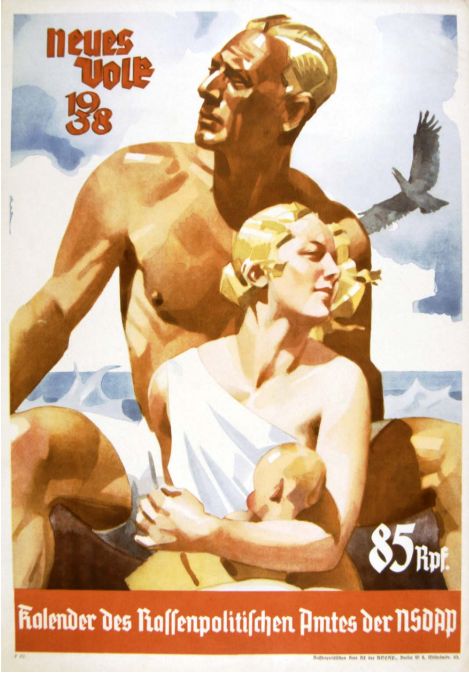 « Image des allemands “aryens” idéalisés », d’un calendrier pour le Bureau de la politique raciale du parti Nazi Ludwig Hohlwein, artiste; 1938 Museum für Kunst und Gewerbe, Hambourg, Allemagne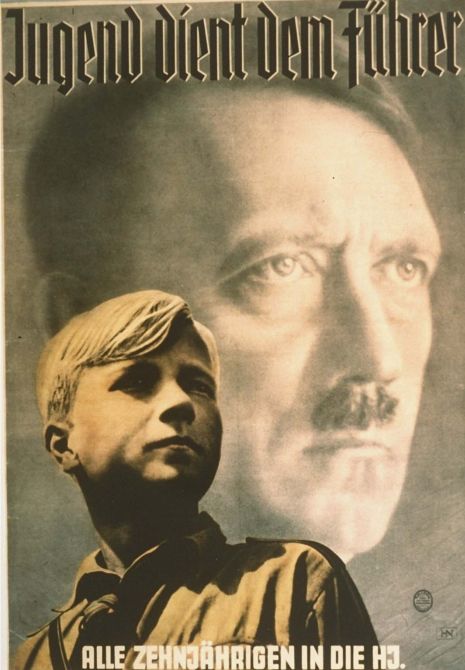 « Le jeune sert le leader : tous les jeunes de 10 ans dans la Jeunesse hitlérienne »Artiste inconnu, 1939 Bundesarchiv (Plak 003‐011‐018), Koblenz, Allemagne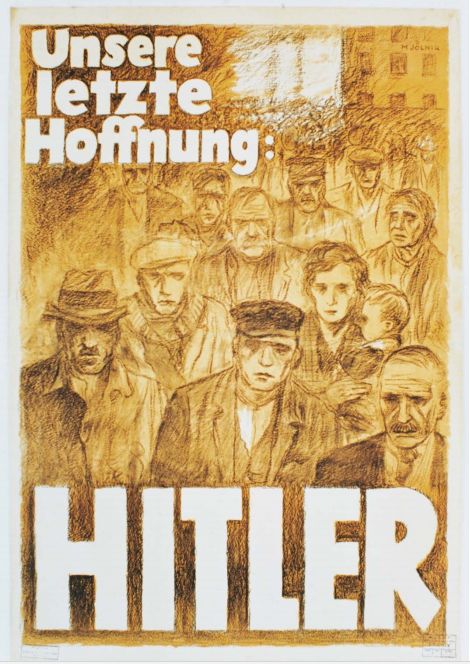 « Notre dernier espoir : HITLER » Mjölnir [Hans Schweitzer], artiste, 1932 Bibliothèque du Congrès, Division des images et des photographies, Washington, D.C.Droits de l’hommeContribution suggérée : Il existe des droits humains fondamentaux qui ne peuvent être enlevés à personne. Les êtres humains ont droit à la dignité et à la vie, peu importe leur âge, leurs revenus, leur couleur, leur religion, qui ils sont ou ce qu’ils sont, ce qu’ils ont fait ou n’ont pas fait.GénocideLe génocide est l’intention de détruire totalement ou partiellement un groupe de personnes, selon les termes de la Convention pour la prévention et la répression du crime de génocide (Convention sur le génocide), adoptée par l’Assemblée générale de l’ONU dans sa résolution 260 du 9 décembre 1948.L’HolocausteL’Holocauste a eu lieu entre 1933 et 1945. Ce qui a commencé par la persécution et l’expulsion du peuple juif par le régime nazi et ses collaborateurs a abouti au massacre d’un tiers du peuple juif et de bien d’autres minorités. Les nazis ont délibérément entrepris de détruire tout le peuple juif, ce qui constitue un génocide d’après la définition de la Convention sur le génocide.Demandez aux élèves s’ils comprennent pourquoi l’Holocauste était un génocide. S’ils ont du mal à répondre, expliquez-leur que l’Holocauste est un génocide parce que les nazis ont délibérément entrepris de détruire tout le peuple juif. Cela correspond à la définition de la Convention sur le génocide.RacismeC’est le fait de croire que les êtres humains ne sont pas égaux, mais constituent des espèces biologiquement différentes dont le comportement et les valeurs sont déterminés par leur héritage, – qui leur est transmis par le « sang ». Le racisme est une forme de préjugé, qui consiste à juger des personnes avant de les connaître.